CỘNG HÒA XÃ HỘI CHỦ NGHĨA VIỆT NAMĐộc Lập – Tự Do – Hạnh Phúc----------------o0o---------------ĐƠN YÊU CẦU HOÁN ĐỔI VỊ TRÍ HỢP ĐỒNG THAM GIA BHĐCKính gửi: CÔNG TY TNHH MORINDA VIỆT NAMTôi tên: ……………………………………………………………………………………………………….…CMND số: …………………………… Ngày cấp: ………………………Nơi cấp: …………………….……..Địa chỉ hộ khẩu: ………………………………………………………………………………………………..…………………………………………………………………………………………………………………..Địa chỉ liên lạc: ……………………………………………………………………………………………..…..……………………………………………………………………………………………………………..……Điện thoại liên lạc: …………………………………………………………………………………………..….Mã số TVV: ……………………………………………………………………………………………………Nay tôi làm đơn này yêu cầu Công ty chấp thuận cho tôi được hoán đổi vị trí Hợp đồng chính của tôi như sau:Hợp đồng chính mới (họ và tên): ……………………………………………………………………….Hợp Đồng phụ mới (họ và tên): ………………………………………………………………………...Hồ sơ kèm theo:Bản sao giấy CMND của cả hai Hợp đồng chính và phụ (đối chiếu bản gốc hoặc sao y chứng thực).Điền và ký lại 02 bản Hợp đồng tham gia BHĐC mới (sử dụng mẫu hợp đồng tại thời điểm yêu cầu). Thay đổi thông tin của Hợp đồng chính và phụ mới.Bản chính Hợp đồng tham gia BHĐC đã ký trước đó.Bằng việc ký tên dưới đây, chúng tôi cam kết thực hiện theo các điều khoản, điều kiện của bản hợp đồng tham gia bán hàng đa cấp mới cũng như thực hiện theo Quy tắc hoạt động và Chương trình trả thưởng của Công ty tại thời điểm yêu cầu.Ngày…….tháng…….năm ………Chữ ký của hợp đồng chính					Chữ ký của hợp đồng phụ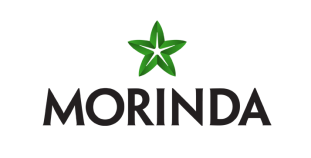 